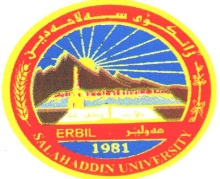 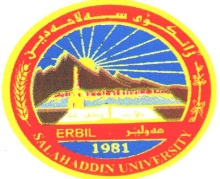       فؤرمى وانةى زيَدةكى خويًندنى بالاَ                       واذؤى مامؤستا                                                             سةرؤكى بةش                                                                                     رِاطرى كؤليَذ               ث.د.سةنطةر داود محمد                                           ث.د.مسعود حميد إسماعيل                                                        ث.د.كاوان إسماعيل إبراهيم8.5ـ9.59.5ـ10.510.5ـ11.511.5ـ12.512.5ـ1.51.5ـ2.52.5ـ3.53.5ـ4.54.5ـ5.5شةممةيةك شةممةدووشةممةق.اداري/بكالوريوسق.اداري/بكالوريوسق.اداري/بكالوريوسق.اداري/بكالوريوسسىَشةممةإشراف دكتوراإشراف دكتوراإشراف دكتوراضوارشةممةإشراف ماجستير                   إشراف ماجستيرإشراف ماجستير                   إشراف ماجستيرإثيَنج شةممةهةفتةى يةكةمهةفتةى يةكةمهةفتةى يةكةمهةفتةى يةكةمهةفتةى يةكةمهةفتةى دووةمهةفتةى دووةمهةفتةى دووةمهةفتةى دووةمهةفتةى دووةمرِؤذرِيَكةوتتيؤرى  (1)ثراكتيك (2)كؤى وانةكان(1+3)رِؤذرِيَكةوتتيؤرى  (1)ثراكتيك (2)كؤى وانةكان(1+3)شةممةشةممةيةك شةممةيةك شةممةدووشةممةق.اداري/بكالوريوس4 كاتذميَردووشةممةق.اداري/بكالوريوس4 كاتذميَرسىَ شةممةإشراف دكتورا3 كاتذميَرسىَ شةممةإشراف دكتورا3 كاتذميَرضوارشةممةإشراف ماجستير2 كاتذميَرضوارشةممةإشراف ماجستير2 كاتذميَرثيَنج شةممةثيَنج شةممةسةرثةرشتى خ.ب1 قوتابي دكتورا + 1 قوتابي ماستةر1 قوتابي دكتورا + 1 قوتابي ماستةر1 قوتابي دكتورا + 1 قوتابي ماستةر1 قوتابي دكتورا + 1 قوتابي ماستةرسةرثةرشتى خ.ب1 قوتابي دكتورا + 1 قوتابي ماستةر1 قوتابي دكتورا + 1 قوتابي ماستةر1 قوتابي دكتورا + 1 قوتابي ماستةر1 قوتابي دكتورا + 1 قوتابي ماستةركؤى كاتذميَرةكانكؤى كاتذميَرةكان9 ك- 2 ك= 7  كاتذميَر9 ك- 2 ك= 7  كاتذميَر9 ك- 2 ك= 7  كاتذميَركؤى كاتذميَرةكانكؤى كاتذميَرةكان9 ك- 2 ك= 7  كاتذميَر9 ك- 2 ك= 7  كاتذميَر9 ك- 2 ك= 7  كاتذميَر      هةفتةى سىَ يةم      هةفتةى سىَ يةم      هةفتةى سىَ يةم      هةفتةى سىَ يةم      هةفتةى سىَ يةمهةفتةى  ضوارةمهةفتةى  ضوارةمهةفتةى  ضوارةمهةفتةى  ضوارةمهةفتةى  ضوارةمرِؤذرِيَكةوتتيؤرى  (1)ثراكتيك (2)كؤى وانةكان(1+3)رِؤذرِيَكةوتتيؤرى  (1)ثراكتيك (2)كؤى وانةكان(1+3)شةممةشةممةيةك شةممةيةك شةممةدووشةممةق.اداري/بكالوريوس4 كاتذميَردووشةممةق.اداري/بكالوريوس4 كاتذميَرسىَ شةممةإشراف دكتورا3 كاتذميَرسىَ شةممةإشراف دكتورا3 كاتذميَرضوارشةممةإشراف ماجستير2 كاتذميَرضوارشةممةإشراف ماجستير2 كاتذميَرثيَنج شةممةثيَنج شةممةسةرثةرشتى خ.ب1 قوتابي دكتورا + 1 قوتابي ماستةر1 قوتابي دكتورا + 1 قوتابي ماستةر1 قوتابي دكتورا + 1 قوتابي ماستةر1 قوتابي دكتورا + 1 قوتابي ماستةرسةرثةرشتى خ.ب1 قوتابي دكتورا + 1 قوتابي ماستةر1 قوتابي دكتورا + 1 قوتابي ماستةر1 قوتابي دكتورا + 1 قوتابي ماستةر1 قوتابي دكتورا + 1 قوتابي ماستةركؤى كاتذميَرةكانكؤى كاتذميَرةكان9 ك- 2 ك= 7  كاتذميَر9 ك- 2 ك= 7  كاتذميَر9 ك- 2 ك= 7  كاتذميَركؤى كاتذميَرةكانكؤى كاتذميَرةكان9 ك- 2 ك= 7  كاتذميَر9 ك- 2 ك= 7  كاتذميَر9 ك- 2 ك= 7  كاتذميَرزانيارى كؤتايىزانيارى كؤتايى كؤى طشتـى كاتذميَـرةكان         9كؤى كاتذميَرةكانى نيسـاب          2كؤى كاتذميَرةكانى زيَدةكى      7 نــرخـى كاتـــذمــيَـريَـك      كؤى طشتى ناوى قوتابى ماستةرهةوري عبدالواحد مصطفىناوى قوتابى دكتؤرا عبدالرحمن إسماعيل عزيز